Министерство образования и молодежной политики Свердловской областиГосударственное автономное образовательное учреждениедополнительного профессионального образования Свердловской области«Институт развития образования»Кафедра педагогики профессионального образования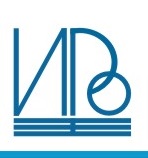 ПРОГРАММАРЕГИОНАЛЬНОЙ НАУЧНО-ПРАКТИЧЕСКОЙКОНФЕРЕНЦИИ (в онлайн-режиме)«УПРАВЛЕНИЕ КАЧЕСТВОМ СРЕДНЕГО ПРОФЕССИОНАЛЬНОГО ОБРАЗОВАНИЯ»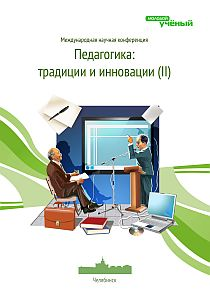 24 сентября 2020 г.ЕКАТЕРИНБУРГЦель конференции: анализ и обсуждение актуальных проблем управления качеством среднего профессионального образования, определения направлений развития межведомственной координации и установления партнерских связей сетевого взаимодействия.Направления работы конференции:Управленческие и организационные механизмы достижения современного качества среднего профессионального образовании.Проектные решения, проектное управление в повышении качества среднего профессионального образования.Проектирование, методология и практика выстраивания систем оценки качества среднего профессионального образования.Управление развитием цифровых образовательных ресурсов в среднем профессиональном образовании.Инновационные модели реализации программ среднего общего образования в пределах освоения основных профессиональных образовательных программ среднего профессионального образования.Воспитание и социализация обучающихся в профессиональных образовательных организациях, профориентационная деятельность в современных условияхМеханизмы реализации программ инклюзивного образования / сопровождения инвалидов и лиц с ОВЗ в профессиональных образовательных организациях.Демоэкзамен как качественный результат практико-ориентированного обучения по программам среднего профессионального образования.Участники конференции: руководители и педагогические работники профессиональных образовательных организаций, руководители и специалисты предприятий, учебных центров, занимающихся вопросами дополнительного профессионального образования и профессионального обучения, педагоги дополнительного образования, учителя технологииМесто проведения: ГАОУ ДПО СО «ИРО», ул. Щорса, 92а, корпус 4 (онлайн-режим).Регламент работы конференцииПрограмма конференции9:30 – 10:00Подключение участников конференции к онлайн-режиму10:00–12:00Пленарное заседание12:00–13:00Обеденный перерыв13:00–15:00Секционные заседанияВремя проведенияМероприятие10:00–12:00Пленарное заседаниеhttps://www.irro.ru/npk2020_plen/Модератор:Корчак Татьяна Андреевна, канд. пед. наук., заведующий кафедрой педагогики профессионального образования ГАОУ ДПО СО «Институт развития образования», г. ЕкатеринбургПриветственное видеообращение к участникам конференции Шавалиева Альберта Наиловича, директора Департамента профессионального образования Министерства образования и молодежной политики Свердловской областиДокладчики:Корчак Татьяна Андреевна, канд. пед. наук., заведующий кафедрой педагогики профессионального образования ГАОУ ДПО СО «Институт развития образования», г. ЕкатеринбургКачество современного среднего профессионального образовании: направления, условия, процесс, результатСташкевич Ирина Ризовна, докт. пед. наук, доцент, Проректор по научно-исследовательской и инновационной работе ГБУ ДПО «Челябинский институт развития профессионального образования», г. ЧелябинскСовершенствование готовности работников профессиональных образовательных организаций осуществлять воспитательный процесс в условиях современных вызововМихалищева Марина Александровна, канд. пед. наук, руководитель Центра развития образования и цифровизации отдела профессионального образования ГАОУ ДПО «Институт развития образования и социальных технологий», г. КурганНаставничество как эффективный инструмент качества профессионального воспитания обучающихся профессиональных образовательных организацийХолкин Михаил Анатольевич, директор ГАПОУ СО «Нижнетагильского горно-металлургического колледжа имени Е. А. и М. Е. Черепановых», г. Н. ТагилОпыт взаимодействия ГАПОУ СО «НТГМК» и АО «ЕВРАЗ НТМК» как фактор качественной подготовки специалистовБайдало Елена Николаевна, заместитель директора по инновационно-методической работе ГАПОУ СО «Екатеринбургский экономико-технологический колледж», г. ЕкатеринбургПроектирование программы развития профессиональной образовательной организации на основе проектного управления как механизм повышения качества среднего профессионального образованияКузнецова Марина Федоровна, заместитель директора по научно-методической работе Хабибуллина Роза Римовна, руководитель отдела проектного развития ГАПОУ СО «Свердловский областной педагогический колледж», г. Екатеринбург Повышение качества образования студентов посредством функционирования мастерских по компетенциям «Дошкольное образование», «Преподавание в младших классах», «Физическая культура, спорт и фитнес», «Преподавание технологии»12:00–13:00Обеденный перерыв13:00–15:00Секция 1https://www.irro.ru/npk2020_s1/Система управления качеством в профессиональной образовательной организации. Управление качеством воспитательной деятельности: вызовы времениНаправления работы секции:Управленческие и организационные механизмы достижения современного качества среднего профессионального образовании.Проектные решения, проектное управление в повышении качества среднего профессионального образования.Воспитание и социализация обучающихся в профессиональных образовательных организациях, профориентационная деятельность в современных условияхМодератор:Корчак Татьяна Андреевнаканд. пед. наук., заведующий кафедрой педагогики профессионального образования ГАОУ ДПО СО «Институт развития образования», г. ЕкатеринбургВидеообращение к участникам секции, Коваленко Елены Николаевны, начальника отдела профессионального образования Департамента профессионального образования Министерства образования и молодежной политики Свердловской областиДокладчики:Корчак Татьяна Андреевна, канд. пед. наук., заведующий кафедрой педагогики профессионального образования ГАОУ ДПО СО «Институт развития образования», г. ЕкатеринбургСистема управления качеством профессиональной образовательной организации 2020Некрасова Юлия Александровна, заместитель директора по учебно-методической работе ГАПОУ СО «Каменск-Уральский агропромышленный техникум»Создание единой управляемой системы информационного и организационно-методического сопровождения процесса повышения качества образования в профессиональной образовательной организацииСидорова Анна Владимировна, заведующий методическим кабинетом ГАПОУ СО «Каменск-Уральский политехнический колледж»Автоматизация управления как качественный механизм (опыт внедрения автоматизированной системы управления в ГАПОУ СО «Каменск-Уральский политехнический колледж»Калиева Клара Асылхановна, заместитель директора по учебно-производственной работе ГАПО СО «Каменск-Уральский техникум торговли и сервиса»Программа воспитания и социализации обучающихся в условиях среднего профессионального образования: подходы к разработке и основные направленияКалмыкова Ольга Сергеевна, статистик отдела мониторингов развития и инфраструктуры образования Министерства образования и молодежной политики Свердловской областиО внедрении проектного подхода к управлению системой воспитания в профессиональных образовательных организациях Свердловской области: перспективы развитияНовикова Светлана Геннадьевна, заместитель директора по воспитательной работе ГАПОУ СО «Свердловский областной педагогический колледж»Проектная деятельности в системе воспитательной работы (из опыта деятельности ГАПОУ СО «Свердловский областной педагогический колледж») Истомин Владислав Викторович, педагог-психолог ГОПОУ СО «Первоуральский металлургический колледж»Мастер-класс «Время взрослеть»: как помочь обучающимся СПО развивать «сквозные» качества личности, влияющие на качество и обучения» Представление опыта работы по направлениям работы секции, представители образовательных организаций Открытый микрофон, участники конференцииКорчак Татьяна Андреевна, канд. пед. наук., заведующий кафедрой педагогики профессионального образования ГАОУ ДПО СО «Институт развития образования»Подведение итогов работы секции13:00–15:00Секция 2https://www.irro.ru/npk2020_s2/Механизмы реализации программ инклюзивного образования / сопровождения инвалидов и лиц с ОВЗ в профессиональных образовательных организацияхНаправления работы секции:Особенности и опыт реализации программ инклюзивного образования в профессиональных образовательных организациях Механизмы сопровождения инвалидов и лиц с ОВЗ в профессиональных образовательных организациях и содействия трудоустройству(из опыта работы ГАПОУ СО «Социально-профессиональный техникум «Строитель», базовой профессиональной образовательной организации, обеспечивающей поддержку региональной системы инклюзивного профессионального образования Свердловской области)Модератор:Чешко Светлана Леонидовнаст. преподаватель кафедры педагогики профессионального образования ГАОУ ДПО СО «Институт развития образования», г. ЕкатеринбургДокладчики:Чешко Светлана Леонидовна, ст. преподаватель кафедры педагогики профессионального образования ГАОУ ДПО СО «Институт развития образования», г. ЕкатеринбургОб особенностях реализации программ инклюзивного образования в профессиональных образовательных организацияхШадчин Игорь Владимирович, специалист по учебно-методической работе Центра сравнительной педагогики и инноваций ГБУ ДПО «Челябинский институт развития профессионального образования», г. ЧелябинскИнформационно-методическое сопровождение профессионального образования инвалидов молодого возраста в системе СПО Челябинской областиПачиков Виталий Иванович, директор ГАПОУ СО «Социально-профессиональный техникум «Строитель», г. ЕкатеринбургДеятельность базовой профессиональной образовательной организации, обеспечивающей поддержку региональной системы инклюзивного профессионального образования Свердловской области: основные направленияКенеревская Татьяна Викторовна, педагог-психолог ГАПОУ СО «Социально-профессиональный техникум «Строитель», г. ЕкатеринбургСоциально-психологическая служба профессиональной образовательной организации: место и задачи в организации сопровождения инвалидов и лиц с ограниченными возможностями здоровья (фрагмент тренингового занятия с обучающимися в комнате психологической разгрузки)Старикова Татьяна Владимировна, заместитель директора ГАПОУ СО «Социально-профессиональный техникум «Строитель», г. ЕкатеринбургСоздание условий для освоения профессиональной образовательной программы обучающихся с нарушениями зрения.Белова Анна Николаевна, преподаватель ГАПОУ СО «Социально-профессиональный техникум «Строитель» г. ЕкатеринбургОпыт обучения студентов-инвалидов с нарушениями слуха в условиях инклюзивного образовательного пространства техникумаПуговкин Руслан Павлович, руководитель физвоспитания ГАПОУ СО «Социально-профессиональный техникум «Строитель» г. ЕкатеринбургОсобенности проведения занятий по адаптивной физической культуре с обучающимися с ОВЗ (с фрагментом занятия)Синилова Наталья Валентиновна, преподаватель ГАПОУ СО «Социально-профессиональный техникум «Строитель» г. ЕкатеринбургФормирование социокультурной среды образовательной организации средствами дополнительного образования (с демонстрацией мастер-класса)Кенеревская Татьяна Викторовна, педагог-психолог ГАПОУ СО «Социально-профессиональный техникум «Строитель» г. ЕкатеринбургКонсультативная поддержка педагогов, работающих с инвалидами и лицами с ОВЗ (тренинг с участниками)Представление опыта работы с инвалидами и лицами с ОВЗ в профессиональных образовательных организаций, представители образовательных организаций Открытый микрофон, участники конференцииЧешко Светлана Леонидовна, ст. преподаватель кафедры педагогики профессионального образования ГАОУ ДПО СО «ИРО»Подведение итогов работы секции13:00–15:00Секция 3https://www.irro.ru/npk2020_s3/Информационная образовательная среда профессиональной образовательной организации как фактор повышения качества профессионального образованияНаправления работы секции:Управление развитием цифровых образовательных ресурсов в среднем профессиональном образовании.Общий алгоритм разработки онлайн-курсов в ПООМодератор:Шорикова Елена Юрьевнаст. преподаватель кафедры педагогики профессионального образования ГАОУ ДПО СО «Институт развития образования», г. ЕкатеринбургДокладчики:Шорикова Елена Юрьевна, ст. преподаватель кафедры педагогики профессионального образования ГАОУ ДПО СО «Институт развития образования», г. ЕкатеринбургЦифровых образовательные ресурсы в среднем профессиональном образовании: управление развитиемХудолей Елена Сергеевна, директор ГБПОУ «Челябинский техникум промышленности и городского хозяйства имени Я.П. Осадчего», г. ЧелябинскФормирование готовности субъектов образовательного процесса работать в условиях цифровой трансформации: студентыМайкова Полина Евгеньевна, директор ГАПОУ СО «Екатеринбургский техникум «Автоматика», г. ЕкатеринбургО реализации проекта «Организация совместной проектной деятельности в рамках реализации образовательных программ СПО и ВО на примерах выпускных квалификационных работ и курсового проектирования»Рыбникова Юлия Викторовна, преподаватель ГАПОУ Свердловской области «Нижнетагильский торгово-экономический колледж», г. Н. ТагилИнтеграция в образовательный процесс дистанционных образовательных технологий и онлайн-обучения посредством формирования индивидуальных учебных планов Трофимова Александра Ивановна, преподаватель ГАПОУ СО «Уральский радиотехнический колледж им. А.С. Попова» г. ЕкатеринбургАнализ компетентности и цифровой грамотности преподавателей в период дистанционного обучения на примере ГАПОУ СО «Уральский радиотехнический колледж им. А.С. ПоповаДеменева Татьяна Владимировна, преподаватель ГАПОУ СО «Первоуральский металлургический колледж», г. Екатеринбург Повышение качества образования путем внедрения цифровой образовательной платформы EmpowerВалияхметова Татьяна Сергеевна, преподаватель ГАПОУ СО «Колледж управления и сервиса «Стиль», г. ЕкатеринбургДополненная реальность как элемент информационно-образовательной среды образовательного учреждения (презентация опыта)Тоценко Елена Николаевна, преподаватель ГАПОУ СО «Нижнетагильский государственный профессиональный колледж имени Н.А. Демидова», г. Н. ТагилПрофессиональное становление студентов колледжа: модель электронного обучения в особых условиях функционированияПавлова Наталия Анатольевна, преподаватель ГАПОУ СО Уральский колледж технологий и предпринимательства, г. ЕкатеринбургМетоды обучения истории в информационной образовательной среде колледжаГусарова Анна Владимировна, преподаватель ГАПОУ СО «Уральский государственный колледж им. И.И. Ползунова», г. ЕкатеринбургПрименение информационных технологий в дистанционной работе преподавателя (на материале дисциплин гуманитарного цикла)Представление опыта работы по созданию информационной образовательной среды, представители образовательных организацийОткрытый микрофон, участники конференцииШорикова Елена Юрьевна, ст. преподаватель кафедры педагогики профессионального образования ГАОУ ДПО СО «ИРО»Подведение итогов работы секции13:00–15:00Секция 4https://www.irro.ru/npk2020_s4/Модели и механизмы обеспечения качества общеобразовательной подготовки в системе среднего профессионального образованияНаправления работы секции:Инновационные модели реализации программ среднего общего образования в пределах освоения основных профессиональных образовательных программ среднего профессионального образования.Профильные особенности реализации Концепции преподавания предметной области Технология в сетевой форме Модератор:Игонина Екатерина Вячеславовна, канд.пед.наук, доцент кафедры педагогики профессионального образования ГАОУ ДПО СО «ИРО» г. ЕкатеринбургДокладчики:Игонина Екатерина Вячеславовна, канд.пед.наук, доцент кафедры педагогики профессионального образования ГАОУ ДПО СО «ИРО» г. ЕкатеринбургОб итогах исследования преемственности СОО и СПО в пределах основных профессиональных образовательных программКазанцева Ирина Андреевна, директор ГАПОУ СО «Ирбитский гуманитарный колледж», г. ИрбитТехнология критического исторического мышления – ресурс обеспечения «включенности» в «СамоКачество» будущей профессиональной деятельностиДоценко Ирина Георгиевна, канд. пед. наук, доцент, заведующий кафедрой педагогики и психологии ФГБОУ ВО «Уральский государственный аграрный университет» г. ЕкатеринбургОбразовательная среда, пробуждающая учебную мотивациюГладышев Дмитрий Евгеньевич, заведующий кафедрой общеобразовательных дисциплин ГАПОУ «Свердловский областной педагогический колледж» г. ЕкатеринбургОрганизация дистанционного преподавания общеобразовательных дисциплинЦикина Марина Георгиевна, преподаватель ГАПОУ СО «Екатеринбургский автомобильно-дорожный колледж» г. ЕкатеринбургСоциально-педагогическое сопровождение профессиональной адаптации студентов 1 курса дорожно-строительного отделения по УД «Математика»Ярославцева Екатерина Сергеевна, преподаватель ГАПОУ СО «Уральский железнодорожный техникум», г. ЕкатеринбургСистема мотивации студентов среднего профессионального образования к изучению дисциплины «Обществознание»Представление опыта работы по обеспечения качества общеобразовательной подготовки в системе среднего профессионального образования, представители образовательных организацийОткрытый микрофон, участники конференцииИгонина Екатерина Вячеславовна, канд.пед.наук, доцент кафедры педагогики профессионального образования ГАОУ ДПО СО «ИРО»Подведение итогов работы секции13:00–15:00Секция5 https://www.irro.ru/npk2020_s5/Система оценивания образовательных результатов освоения программ профессионального обучения и среднего профессионального образования: методика, инструментыНаправления работы секции:Проектирование, методология и практика выстраивания систем оценки качества среднего профессионального образования.Демоэкзамен как качественный результат практико-ориентированного обучения по программам среднего профессионального образования.Модератор:Уткина Светлана Николаевна, канд.пед.наук, доцент кафедры педагогики профессионального образования ГАОУ ДПО СО «ИРО», г. ЕкатеринбургДокладчики:Уткина Светлана Николаевна, канд.пед.наук, доцент кафедры педагогики профессионального образования ГАОУ ДПО СО «ИРО», г. ЕкатеринбургСоставляющие системы оценки качества образованияТишина Елена Валерьевна, преподаватель ГАПОУ СО "Екатеринбургский колледж транспортного строительства»Обзор методологических подходов в оценке качества среднего профессионального образованияПолякова Анна Геннадьевна, начальник отдела по методологии и стандартизации дуального образования АО «Первоуральский новотрубный завод», г. ЕкатеринбургПодходы и методы оценки качества образования со стороны работодателяШинявская Светлана Ивановна, главный специалист по методической работе ФГАОУ ВО «УрФУ имени первого Президента России Б.Н. Ельцина», г. ЕкатеринбургПрофессиональный экзамен для выпускников программ СПО Свердловской области: испытание на качество подготовкиЕлохина Оксана Владимировна, руководитель отделения дополнительного образования «Уральский государственный колледж имени И. И. Ползунова», г. ЕкатеринбургДемоэкзамен по компетенции WSR «Предпринимательство» как качественный результат практико-ориентированного обучения по программе 38.02.01 «Экономика и бухгалтерский учет (по отраслям)»Фомина Татьяна Михайловна, заведующий отделением «Региональный координационный центр WorldSkills» Свердловской области, г. ЕкатеринбургВнедрение демонстрационного экзамена в учебный процесс средних профессиональных образовательных организаций Свердловской областиБишлер Елена Юрьевна, заведующий отделением ГАПОУ СО «Уральский железнодорожный техникум», г. ЕкатеринбургДемонстрационный экзамен как механизм внешней оценки образовательной организации социальными партнерамиВолынщикова Наталья Владимировна, преподаватель ГАПОУ СО «Каменск-Уральский техникум торговли и сервиса», г. Каменск-УральскийСистема подготовки обучающихся ГАПОУ СО «КУТТС» к проведению ДЭ по стандартам WSR по компетенции «предпринимательство»Представление опыта работы по созданию системы оценки качества образовательных результатов, представители образовательных организацийОткрытый микрофон, участники конференцииУткина Светлана Николаевна, канд.пед.наук, доцент кафедры педагогики профессионального образования ГАОУ ДПО СО «ИРО»Подведение итогов работы секции